RENCANA PELAKSANAAN PEMBELAJARAN (RPP)Lampiran:Materi : Memberi dan menerima informasi terkait orang berdasarkan kata sifat. Bahan Ajar: Describing someone by using adjectives.Look at the picture!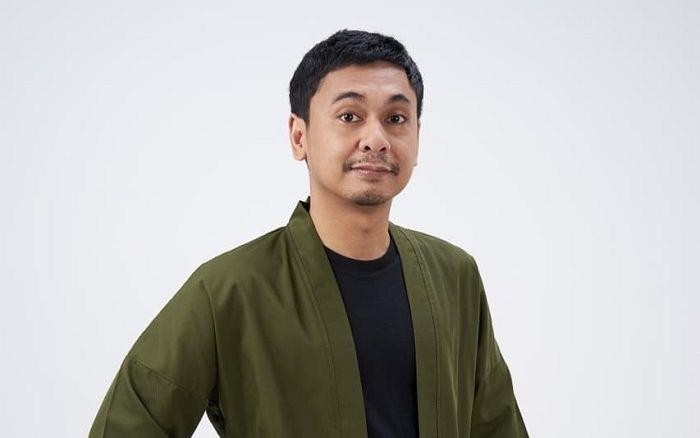 Pertanyaan panduan :- Do you know him/her? Who is he/she?- What does he/she look like?Contoh Instrumen Penilaian:SikapPengetahuan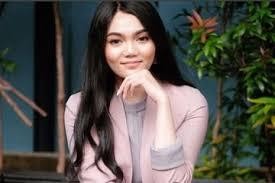 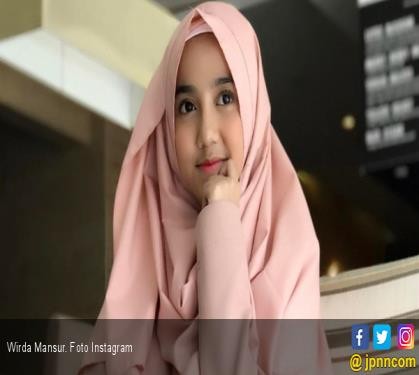 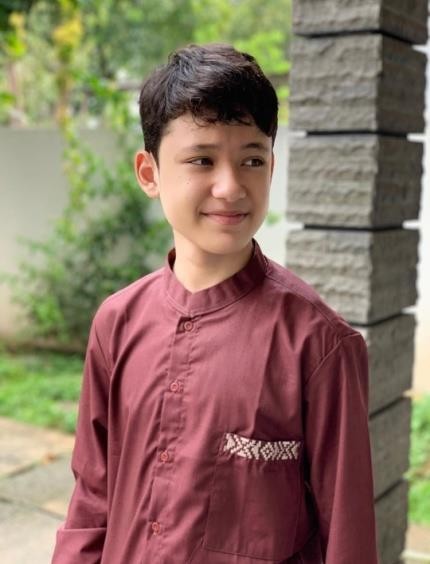 Task. 1Identify 6 adjectives to describe someone in the picture.Make a simple description about them!Number 1 has done for you.Rina Nose : slim, beautiful, long hair, brown eyes, small nose, roundRina Nose is an artist, singer, presenter and also a comedian. She is slim and beautiful. She has long hair, brown eyes and a small nose. Her face is round. She wears a cardigan. She is multi talented.Wirda Mansur :Alwi Assegaf :KeterampilanCreate a very simple description about your classmate by your own words like the example.Tugas terstuktur untuk pengayaan : (Home work)Create a simple description text about your family!Guru:Satuan Pendidikan:Satuan Pendidikan:Mata Pelajaran:Pukul:Hari/Tanggal:Kelas:Laila Suryani,S. Pd.SMPN 4Tembilahan HuluSMPN 4Tembilahan HuluBahasa Inggris10.00-12.00Jum’at, 16 April2021Simulasi PSPMateri pokok:Materi pokok:Materi pokok:Tujuan:Tujuan:Tujuan:Tujuan:Memberi dan menerima informasi dengan mendeskripsikan orang berdasarkan kata sifatMemberi dan menerima informasi dengan mendeskripsikan orang berdasarkan kata sifatMemberi dan menerima informasi dengan mendeskripsikan orang berdasarkan kata sifatPeserta didik dapat:Mengidentifikasi kata sifat.Memberi dan menerima informasi terkait karakter/sifat orangMengkreasi sebuah teks terkait orang dengan cara mendeskripsikannya berdasarkan kata sifat.Peserta didik dapat:Mengidentifikasi kata sifat.Memberi dan menerima informasi terkait karakter/sifat orangMengkreasi sebuah teks terkait orang dengan cara mendeskripsikannya berdasarkan kata sifat.Peserta didik dapat:Mengidentifikasi kata sifat.Memberi dan menerima informasi terkait karakter/sifat orangMengkreasi sebuah teks terkait orang dengan cara mendeskripsikannya berdasarkan kata sifat.Peserta didik dapat:Mengidentifikasi kata sifat.Memberi dan menerima informasi terkait karakter/sifat orangMengkreasi sebuah teks terkait orang dengan cara mendeskripsikannya berdasarkan kata sifat.Target kompetensi:Target kompetensi:Target kompetensi:Target kompetensi:Target kompetensi:Target kompetensi:Target kompetensi:Mengidentifikasi kata sifat (adjectives) secara tepat berdasarkan gambar yang diberikan guru.Melengkapi teks kalimat rumpang yang diberikan guru secara acak dalam kelompok yang sudah ditentukan.Menuliskan deskripsi teman sebangku secara sangat sederhana menggunakan kalimat sendiri berdasarkan panduan guru.Mempresentasikan hasil karya di depan kelas dengan percaya diri.Mengidentifikasi kata sifat (adjectives) secara tepat berdasarkan gambar yang diberikan guru.Melengkapi teks kalimat rumpang yang diberikan guru secara acak dalam kelompok yang sudah ditentukan.Menuliskan deskripsi teman sebangku secara sangat sederhana menggunakan kalimat sendiri berdasarkan panduan guru.Mempresentasikan hasil karya di depan kelas dengan percaya diri.Mengidentifikasi kata sifat (adjectives) secara tepat berdasarkan gambar yang diberikan guru.Melengkapi teks kalimat rumpang yang diberikan guru secara acak dalam kelompok yang sudah ditentukan.Menuliskan deskripsi teman sebangku secara sangat sederhana menggunakan kalimat sendiri berdasarkan panduan guru.Mempresentasikan hasil karya di depan kelas dengan percaya diri.Mengidentifikasi kata sifat (adjectives) secara tepat berdasarkan gambar yang diberikan guru.Melengkapi teks kalimat rumpang yang diberikan guru secara acak dalam kelompok yang sudah ditentukan.Menuliskan deskripsi teman sebangku secara sangat sederhana menggunakan kalimat sendiri berdasarkan panduan guru.Mempresentasikan hasil karya di depan kelas dengan percaya diri.Mengidentifikasi kata sifat (adjectives) secara tepat berdasarkan gambar yang diberikan guru.Melengkapi teks kalimat rumpang yang diberikan guru secara acak dalam kelompok yang sudah ditentukan.Menuliskan deskripsi teman sebangku secara sangat sederhana menggunakan kalimat sendiri berdasarkan panduan guru.Mempresentasikan hasil karya di depan kelas dengan percaya diri.Mengidentifikasi kata sifat (adjectives) secara tepat berdasarkan gambar yang diberikan guru.Melengkapi teks kalimat rumpang yang diberikan guru secara acak dalam kelompok yang sudah ditentukan.Menuliskan deskripsi teman sebangku secara sangat sederhana menggunakan kalimat sendiri berdasarkan panduan guru.Mempresentasikan hasil karya di depan kelas dengan percaya diri.Mengidentifikasi kata sifat (adjectives) secara tepat berdasarkan gambar yang diberikan guru.Melengkapi teks kalimat rumpang yang diberikan guru secara acak dalam kelompok yang sudah ditentukan.Menuliskan deskripsi teman sebangku secara sangat sederhana menggunakan kalimat sendiri berdasarkan panduan guru.Mempresentasikan hasil karya di depan kelas dengan percaya diri.Kegiatan pembelajaran:Kegiatan pembelajaran:Kegiatan pembelajaran:Kegiatan pembelajaran:Kegiatan pembelajaran:Kegiatan pembelajaran:Kegiatan pembelajaran:PendahuluanPendahuluanGuru:Salam dan tegur sapa.Mengecek kehadiran, fisik, dan psikis siswa;Berdoa bersama.Memberikan pertanyaan terkait materi yang akan diajarkan dengan cara menampilkan gambar.Menjelaskan tujuan pembelajaran dan manfaatnya dalam kehidupan sehari-hariMenyampaikan rencana penilaian.Guru:Salam dan tegur sapa.Mengecek kehadiran, fisik, dan psikis siswa;Berdoa bersama.Memberikan pertanyaan terkait materi yang akan diajarkan dengan cara menampilkan gambar.Menjelaskan tujuan pembelajaran dan manfaatnya dalam kehidupan sehari-hariMenyampaikan rencana penilaian.Guru:Salam dan tegur sapa.Mengecek kehadiran, fisik, dan psikis siswa;Berdoa bersama.Memberikan pertanyaan terkait materi yang akan diajarkan dengan cara menampilkan gambar.Menjelaskan tujuan pembelajaran dan manfaatnya dalam kehidupan sehari-hariMenyampaikan rencana penilaian.Guru:Salam dan tegur sapa.Mengecek kehadiran, fisik, dan psikis siswa;Berdoa bersama.Memberikan pertanyaan terkait materi yang akan diajarkan dengan cara menampilkan gambar.Menjelaskan tujuan pembelajaran dan manfaatnya dalam kehidupan sehari-hariMenyampaikan rencana penilaian.Guru:Salam dan tegur sapa.Mengecek kehadiran, fisik, dan psikis siswa;Berdoa bersama.Memberikan pertanyaan terkait materi yang akan diajarkan dengan cara menampilkan gambar.Menjelaskan tujuan pembelajaran dan manfaatnya dalam kehidupan sehari-hariMenyampaikan rencana penilaian.Kegiatan intiKegiatan intiSiswa:Mengamati gambar yang diperlihatkan guru.Mengidentifikasi kata sifat berdasarkan gambarMenentukan kata sifat yang tepat untuk melengkapi kalimat dalam teks yang diberikan.Mengkreasi sebuah teks baru sangat sederhana menggunakan kalimatnya sendiri berdasar panduan guru.Mempresentasikan hasil karya di depan kelas (dalam kelompok maupun individu)Siswa:Mengamati gambar yang diperlihatkan guru.Mengidentifikasi kata sifat berdasarkan gambarMenentukan kata sifat yang tepat untuk melengkapi kalimat dalam teks yang diberikan.Mengkreasi sebuah teks baru sangat sederhana menggunakan kalimatnya sendiri berdasar panduan guru.Mempresentasikan hasil karya di depan kelas (dalam kelompok maupun individu)Siswa:Mengamati gambar yang diperlihatkan guru.Mengidentifikasi kata sifat berdasarkan gambarMenentukan kata sifat yang tepat untuk melengkapi kalimat dalam teks yang diberikan.Mengkreasi sebuah teks baru sangat sederhana menggunakan kalimatnya sendiri berdasar panduan guru.Mempresentasikan hasil karya di depan kelas (dalam kelompok maupun individu)Siswa:Mengamati gambar yang diperlihatkan guru.Mengidentifikasi kata sifat berdasarkan gambarMenentukan kata sifat yang tepat untuk melengkapi kalimat dalam teks yang diberikan.Mengkreasi sebuah teks baru sangat sederhana menggunakan kalimatnya sendiri berdasar panduan guru.Mempresentasikan hasil karya di depan kelas (dalam kelompok maupun individu)Siswa:Mengamati gambar yang diperlihatkan guru.Mengidentifikasi kata sifat berdasarkan gambarMenentukan kata sifat yang tepat untuk melengkapi kalimat dalam teks yang diberikan.Mengkreasi sebuah teks baru sangat sederhana menggunakan kalimatnya sendiri berdasar panduan guru.Mempresentasikan hasil karya di depan kelas (dalam kelompok maupun individu)PenutupPenutupGuru menanyakam perasaan siswa terkait pembelajaran hari ini dan bersama siswa melakukan refleksi;Guru dan siswa mengambil kesimpulan terkait materi yang diajarkan;Guru menyampaikan pembelajaran yang akan datang, yaitu menyusun sebuah teks deskriptif dengan cara memberikan penugasan membuat teks tentang anggota keluarga yang dia sayangi.Bersama mengucapkan syukur atas tuntasnya materi pada hari ini.SalamGuru menanyakam perasaan siswa terkait pembelajaran hari ini dan bersama siswa melakukan refleksi;Guru dan siswa mengambil kesimpulan terkait materi yang diajarkan;Guru menyampaikan pembelajaran yang akan datang, yaitu menyusun sebuah teks deskriptif dengan cara memberikan penugasan membuat teks tentang anggota keluarga yang dia sayangi.Bersama mengucapkan syukur atas tuntasnya materi pada hari ini.SalamGuru menanyakam perasaan siswa terkait pembelajaran hari ini dan bersama siswa melakukan refleksi;Guru dan siswa mengambil kesimpulan terkait materi yang diajarkan;Guru menyampaikan pembelajaran yang akan datang, yaitu menyusun sebuah teks deskriptif dengan cara memberikan penugasan membuat teks tentang anggota keluarga yang dia sayangi.Bersama mengucapkan syukur atas tuntasnya materi pada hari ini.SalamGuru menanyakam perasaan siswa terkait pembelajaran hari ini dan bersama siswa melakukan refleksi;Guru dan siswa mengambil kesimpulan terkait materi yang diajarkan;Guru menyampaikan pembelajaran yang akan datang, yaitu menyusun sebuah teks deskriptif dengan cara memberikan penugasan membuat teks tentang anggota keluarga yang dia sayangi.Bersama mengucapkan syukur atas tuntasnya materi pada hari ini.SalamGuru menanyakam perasaan siswa terkait pembelajaran hari ini dan bersama siswa melakukan refleksi;Guru dan siswa mengambil kesimpulan terkait materi yang diajarkan;Guru menyampaikan pembelajaran yang akan datang, yaitu menyusun sebuah teks deskriptif dengan cara memberikan penugasan membuat teks tentang anggota keluarga yang dia sayangi.Bersama mengucapkan syukur atas tuntasnya materi pada hari ini.SalamGuru menanyakam perasaan siswa terkait pembelajaran hari ini dan bersama siswa melakukan refleksi;Guru dan siswa mengambil kesimpulan terkait materi yang diajarkan;Guru menyampaikan pembelajaran yang akan datang, yaitu menyusun sebuah teks deskriptif dengan cara memberikan penugasan membuat teks tentang anggota keluarga yang dia sayangi.Bersama mengucapkan syukur atas tuntasnya materi pada hari ini.SalamPenilaian:Tujuan:Tujuan:Tujuan:Teknik:Bentuk:Contoh:Waktu:SikapMengetahui sikap siswaMengetahui sikap siswaMengetahui sikap siswaObservasiJurnalLihat lampiranSelama pembelajaranPengetahuanMengetahui kemajuan dan hasil belajar siswaMengetahui kemajuan dan hasil belajar siswaMengetahui kemajuan dan hasil belajar siswaPenugasanLisan dan tulisanLihat lampiranSelama/sesudah pembelajaranKeterampilanMengetahui kemajuan dan hasil belajar siswaMengetahui kemajuan dan hasil belajar siswaMengetahui kemajuan dan hasil belajar siswaPraktik menulisTugas terstrukturLihat lampiranSetelah pembelajaranKarakter yang dikembangkan:Karakter yang dikembangkan:Karakter yang dikembangkan:Karakter yang dikembangkan:ReligiusKreatifMandiriPercaya diriGuru Mata Pelajaran:Laila Suryani, S. Pd.NIP. 19701001 199412 2 001Guru Mata Pelajaran:Laila Suryani, S. Pd.NIP. 19701001 199412 2 001Guru Mata Pelajaran:Laila Suryani, S. Pd.NIP. 19701001 199412 2 001Catatan Kepala Sekolah:Catatan Kepala Sekolah:Catatan Kepala Sekolah:MengetahuiKepala SMPN 4 Tembilahan HuluLaila Suryani, S.Pd.NIP. 19701001 199412 2 001MengetahuiKepala SMPN 4 Tembilahan HuluLaila Suryani, S.Pd.NIP. 19701001 199412 2 001No.Hari/Tgl.NamaKelasCatatan PerilakuButir sikapTTTindak Lanjut1.Senin, 14 April2021Kikea SenandikaVII.1Melaporkan uang yang hilang pada guruJujurPemberian reward berupa pujian dan ucapan terima kasih1. Rina Nose2. Wirda Mansyur3. Alwi Assegaf(artist, presenter,(youtuber, hafidzah,(actor, hafidz, preacher)Singer, Comedian)preacher, author)LongHandsomefatSweet smileChubbyBeautifulPointedSquareUglyMosleem wearSlimHijabovalcharmingLight skinround